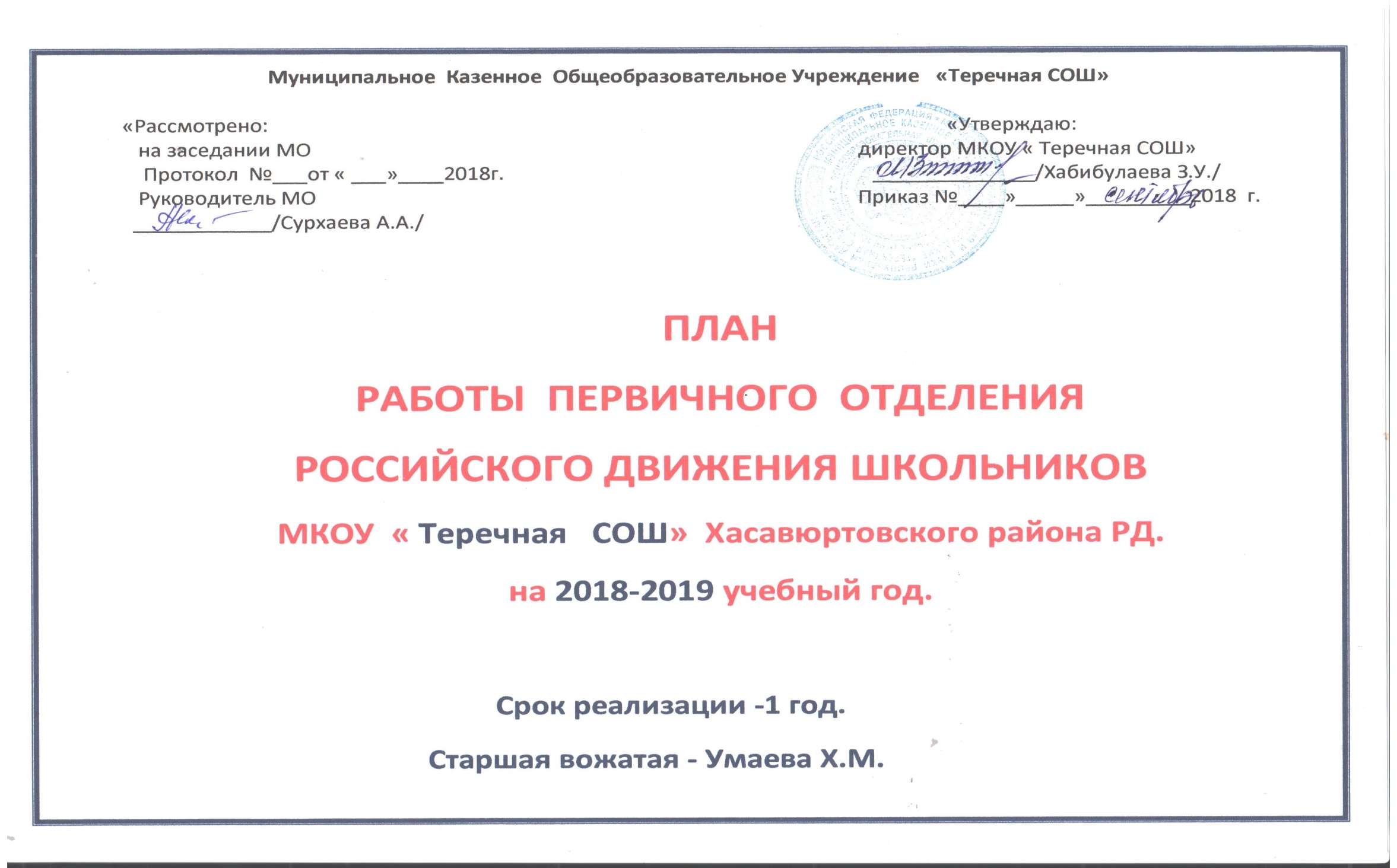        1сентября  2017 года первичная детская общественная организация  ФДПО,  нашей  школы,  вошла  в Российское движение школьников. Российское движение школьников (РДШ) — общественно-государственная детско-юношеская организация, деятельность которой целиком сосредоточена на развитии и воспитании школьников. В своей деятельности движение стремится объединять и координировать организации и лица, занимающиеся воспитанием подрастающего поколения и формированием личности.Организация создана в соответствии с Указом Президента Российской Федерации от 29 октября 2015 г. № 536 «О создании Общероссийской общественно-государственной детско-юношеской организации «Российское движение школьников».Российское движение школьников предоставит детям возможность выбрать одно из четырех направлений:личностное развитие (культурно-образовательные программы, развитие детских творческих проектов, популяризация здорового образа жизни, профориентация);военно-патриотическое направление (осуществляется при координации с Всероссийским военно-патриотическим движением «Юнармия»);гражданская активность (волонтёрство, забота и помощь нуждающимся, забота об окружающем мире, поисковая и трудовая работа, изучение истории, краеведение, воспитание культуры безопасности среди детей и подростков);информационно-медийное направление (поиск новых каналов коммуникации с молодёжью, работа в актуальных и интересных для молодых людей форматах).В рамках этих направлений школьники смогут проявить свои лидерские способности, попробовать себя в роли волонтера, принять участие в военно-патриотических играх, продемонстрировать свои спортивные успехи, создать газету, снять собственный видеоролик, а также пообщаться с деятелями культуры и спорта.Российское движение школьников (далее РДШ), реализуя избранные ведущие направления, призвано удовлетворять жизненные потребности участников в общении, понимании, признании, защите, разнообразной деятельности; способствовать определению жизненных планов путем обеспечения личностного роста и развития, социального и профессионального самоопределения; предоставлять разносторонние возможности организации свободного времени.Становление общероссийской общественно-государственной детско-юношеской организации РДШ предполагает гибкую, постоянно обновляющуюся и развивающуюся структуру поддержки инициатив обучающихся, с учетом сложившегося опыта и традиций воспитательной деятельности.Современные дети и подростки активно включаются в общественные отношения, участвуют в общественной деятельности наравне со взрослыми.     Цель–совершенствование государственной политики в области воспитания подрастающего поколения и содействие формированию личности на основе присущей российскому обществу системы ценностей, развитие творческого потенциала личности, создание благоприятных условий для развития личности школьникаЦель реализуется через следующие задачи:1. Формирование единого воспитательного пространства, обеспечивающего реализацию взаимодействия ученического самоуправления, детского общественного объединения, партнеров РДШ для проектной деятельности участников первичного отделения РДШ.2. Использование Дней единых действий РДШ как технологии, позволяющей организовать поддержку и реализацию 4 ведущих направлений деятельности РДШ с целью развития проектной деятельности.3. Развитие системы методического сопровождения деятельности первичного отделения РДШ, отработка механизма взаимодействия с вузами и колледжами.4. Формирование единой информационной среды для развития и масштабирования инновационной, проектной, социально-преобразовательной деятельности РДШ.5. Разработка и апробация мониторинга качества деятельности первичных отделений РДШ.План работы первичного отделения РДШ составлен на основе следующих принципов:массовость и добровольность участия;дифференциация интересов обучающихся с учетом уровня и иерархии их потребностей, эмоционально-волевой и ценностно-нравственной сферы;вариативность выбора разнообразных сфер общения и отношений в воспитательном пространстве;субъектные отношения между взрослыми и детьми в процессе их совместной деятельности.Российское движение школьников  объединяет, все существующие и создаваемые объединения обучающихся (детские общественные объединения, клубы,  советы ученического самоуправления и пр.).  С целью расширения их права на участие в принятии решений, затрагивающих их интересы.  Поэтому орган ученического самоуправления, совет старшеклассников, школьный волонтёрский отряд «Доброе  сердце», школьный отряд ЮИД «», Экоотряд  «Добро»и школьный отряд ЗОЖ теперь становятся структурными подразделениями первичной организации РДШ    МКОУ «Теречная СОШ».                                          Нормативно правовая база деятельности первичной организации РДШ: Всеобщая декларация прав человека 1948 г.,Конвенция ООН о правах ребенка 1989 г.,Конституция РФ;Федеральный закон от 29.12.2012 N 273-ФЗ (ред. от 02.06.2016) «Об образовании в Российской Федерации» (с изм. и доп., вступ. в силу с 13.06.2016);Федеральный закон от 19.05.1995 N 82-ФЗ (ред. от 02.06.2016) «Об общественных объединениях»;Федеральный закон от 28.06.1995 N 98-ФЗ (ред. от 05.04.2013) «О государственной поддержке молодежных и детских общественных объединений»;Федеральный закон «Об основных гарантиях прав ребенка в Российской Федерации» №124-ФЗ, от 24.07.1998 г.;Основы государственной молодежной политики Российской Федерации на период до 2025 года (утв. распоряжением Правительства Российской Федерации от 29 ноября 2014 г. № 2403-р);Национальная стратегия действий в интересах детей на 2012 – 2017 годы (утв. Указом Президента Российской Федерации от 1 июня 2012 года № 761);Основы государственной культурной политики (утв. Указом Президента Российской Федерации от 24 декабря 2014 года № 808);Стратегия развития воспитания в Российской Федерации на период до 2025 года, разработанная во исполнение Национальной стратегии и утвержденная распоряжением Правительства Российской Федерации от 29 мая 2015 года № 996-р.Нормативные документы, регламентирующие деятельность Общероссийской общественно-государственной детско-юношеской организации «Российское движение школьников» в образовательной организации:Устав ОрганизацииПрограммаРегламент работы проектной группы                        2018 год в России объявлен Годом гражданской активности и волонтёрства. Цель воспитательной работы – Личностно-ориентированное воспитание, направленное на раскрытие, развитие и реализацию интеллектуально-духовных свойств личности учащихся, воспитание нравственного, ответственного, инициативного и компетентного гражданина РоссииОсновные задачи воспитательной работы:1.Активизировать участие детей в конкурсах, фестивалях разного уровня.2.Обновлять и развивать единую систему школьной и классной ; 3.Развивать внеурочную деятельность учащихся, направленную на формирование гражданственности, патриотизма, уважения к правам, свободам и обязанностям человека; социальной ответственности и компетентности; 4.Воспитывать нравственные чувства, убеждения, этическое сознание; 5.Формировать у учащихся представление о здоровом образе жизни, продолжать обновлять и развивать систему работы по охране здоровья учащихся; 6.Воспитывать трудолюбие, сознательное, творческое отношение к образованию, труду и жизни, подготовить к сознательному выбору профессии; 7. Воспитывать ценностное отношение к прекрасному , формировать основы эстетической культуры ; 8.Продолжать формировать и развивать систему работы с родителями и общественностью. СОДЕРЖАНИЕ И ФОРМЫ ВОСПИТАТЕЛЬНОЙ РАБОТЫ: Вся внеурочная деятельность учащихся и педагогов школы организована таким образом, что коллективные творческие дела объединены в воспитательные проекты. В центре таких проектов система мероприятий на  общую тему. Это позволяет создать в школе периоды творческой активности, задать четкий ритм жизни школьного коллектива, избежать стихийности, оказывать действенную помощь классному руководителю. Избежать стихийности позволяет циклограмма школьных дел на месяц: 1-я неделя месяца: Заседания органов самоуправления 2-я неделя месяца: Предметные недели и организационные классные часы, где обсуждается информация с заседаний  совета РДШ и организуется подготовка к мероприятиям; 3-я и 4-я недели месяца: Цикл мероприятий учащихся для 1-11 классов; 4-я неделя месяца: Организационные классные собрания с анализом проведенных дел. ПРИОРИТЕТНЫЕ НАПРАВЛЕНИЯ В ВОСПИТАТЕЛЬНОЙ РАБОТЕ НА 2018-2019 УЧЕБНЫЙ ГОД: 1.«Гражданская активность» (Гражданско-патриотическое, экологическое, семейное, трудовое)2. « Военно-патриотическое» ; 3.« Личностное развитие»;     4.«Информационно-медийное»                                                                                                   Организационная работа                                           План деятельности первичного отделения РДШ                                                                                                     Архив№ п/пСодержаниеДля когоСрокиОтветственные (фио, должность)1Презентация Общероссийской общественно-государственной детско-юношеской организации «Российское движение школьников»для педагогов ОУ на педагогическом совете, учащихся школы, родителейсентябрьЗам. директора по ВР, Куратор  первичного отделения РДШ2Сбор актива обучающихся.члены совета РДШ, представители волонтёрского отряда, отрядов ЮИД, ЗОЖсентябрьЗам. директора по ВР,Куратор  первичного отделения РДШ3Выборы  членов совета  первичного отделения РДШ.Актив первичной организациисентябрьЗам. директора по ВР,Куратор  первичного отделения РДШ.4Формирование  проектных групп по направлениям деятельности РДШ.Актив первичной организациисентябрьЗам. директора по ВР,Куратор  первичного отделения РДШ5Собрание совета  первичного отделения РДШ. Утверждение планов работы проектных групп.Актив первичной организациисентябрьЗам. директора по ВР,Куратор  первичного отделения РДШ6Участие  в региональных и федеральных мероприятиях – днях единых действий РДШУчащиеся школыВ течение годаЗам. директора по ВР.,Куратор  первичного отделения РДШ.СентябрьСентябрьСентябрьСентябрьНаправления деятельности                            МероприятияУчастникиОтветственныеОрганизационная работаЧасы общения«РДШ- это ты и я».5 -11 классыКуратор, первичного отд. РДШ Лидеры направлений РДШОрганизационная работаОформление стенда РДШ.Куратор, первичного отд. РДШОрганизационная работаФормирование актива первичного отделения РДШ.8 — 11 классыКуратор, первичного отд. РДШОрганизационная работаУчастие во Всероссийских , Республиканских, районных и зональных конкурсах, праздниках, акциях, операциях, фестивалях и слетах. В течении года.Куратор, первичного отд.  РДШОрганизационная работа        Первое заседание совета РДШ. 7-10 классы,Куратор, первичного отд. РДШЛичностное развитие      День единых действий  РДШ.1 сентября  -  День Знаний:торжественная линейка, посвящённая началу учебного года;  Уроки Добра. Кл. час «Урок России»1 — 11 классы куратор первичного отд. РДШ лидеры направлений РДШ. Класруки.Личностное развитиеУчастие членов РДШ в месячнике   дорожной  и пожарной безопасности. Конкурс рисунка.5 — 11 классыОтряд ЮИДГражданская активность     День единых действий  РДШ.3 сентябряДень солидарности в борьбе с терроризмом.                      Акция  «Родина дороже»   Дети против  террора Куратор, первичного отд. РДШГражданская активностьБеседа  «Что такое терроризм?»Конкурс детского рисунка  «Дети против террора»1 — 4 классы Исмаилова Б.С. и Батырова С.С.- лидеры направлений РДШГражданская активностьЕдиный урок  «Наш мир без терроризма»8 —11 классыКуратор,  первичного отд . РДШ Гражданская активность Классные часы «Память на все времена»5 -7 классыЛидеры классного самоуправленияГражданская активность  95летие  Р.Гамзатова. 1-11классы класрукиГражданская активностьГражданская активность Праздничное выступление «Мы за единство» 5-10 классы.Ст. вожатая, лидер ГА.Гражданская активностьЭкологический субботник3- 9 классыКуратор, первичного отд. РДШ Гражданская активность Квест: «Люблю тебя, мой край родной»5-10 классыКуратор, первичного отд. РДШСовет  РДШГражданская активность       День единых действий  РДШ29 сентябряВыборы в органы ученического самоуправления – совет РДШ общеобразовательных организаций5 - 11 классыКуратор РДШИнформационно-медийноеВ течение годаПрезентация деятельности РДШ на  сайте школы1 - 11 классы Лидер И-М. направления,Ответственные  за мероприятия.Информационно-медийноеВ течение годаПрезентация деятельности РДШ в СМИ(на федеральном, региональном и местном уровнях)1 - 11 классыОтветственные  за мероприятия.ОктябрьОктябрьОктябрьОктябрьНаправления деятельностиМероприятияУчастникиОтветственные   Второе заседание актива РДШКуратор РДШОрганизационная работаСоздание творческих групп для реализации проекта«Милым учителям посвящается» и Дню пожилых людей8 — 11 классыКуратор РДШЛичностное развитие    День единых действий  РДШ5 октября   -  День учителяПроект «Мой добрый учитель»  5-8 классы Куратор РДШ, Лидер ЛР.Филологи.Гражданская активностьКонцерт :  «Любимым учителям посвящается1 — 11 классыКуратор РДШ, лидер Гражданская активностьДень самоуправления8 — 11 классаКуратор РДШГражданская активностьВыпуск поздравительных стенгазет«С Днем  учителя!»1 — 11 классы   лидер ЛР,Куратор РДШГражданская активность    День единых действий  РДШДень пожилых людей: акция «Добро»1 — 11 классыОтряд волонтёров РДШ «Пламя»,   лидер ГАГражданская активность Осенняя  «Неделя добра»7-11 клКуратор РДШ, совет РДШ.Гражданская активностьАкция «Прибери свою планету»Операция «Именное дерево»Гражданская активность Праздник «Белые журавли» 2-11кл.Куратор РДШ, совет РДШГражданская активность Школьный  экологический  фестиваль ,осенняя ярмарка  2-11 кл. Совет РДШИнформационно-медийное29 октября – 100летие  комсомола.    Линейка - День рождение РДШ, Прием в РДШ«Мы в команде РДШ»  - проект.5 — 11 классы Куратор РДШ, совет  РДШИнформационно-медийноеКонкурс классных уголков5 — 11 классыКуратор РДШ, совет РДШНоябрьНоябрьНоябрьНоябрьНаправления деятельности                         МероприятияУчастникиОтветственныеЛичностное развитие            День единых действий  РДШ25 ноября  -  Всемирный День материАкция «Подари улыбку маме»1 -11 классыОтряд волонтёров «Пламя, »-                    лидер ГАЛичностное развитиеЕдиный день профилактики вредных привычек1 — 11 классыКуратор РДШ,Актив классовГражданская активность       День единых действий  РДШ4 ноября  «Мы за единство»День народного единства,  мероприятия по классам1 — 11 классы Актив  класса, совет РДШ            Третье заседание актива РДШКуратор РДШИнформационно-медийноеКонкурс классной прессы «территория- 11»5 — 11 классыКуратор РДШДекабрьДекабрьДекабрьДекабрьДекабрьНаправления деятельностиМероприятияУчастникиОтветственныеОтветственныеОрганизационная работаПодготовка творческих групп для реализации Проекта «Новый год стучится!»5 — 11 классыКуратор РДШКуратор РДШЛичностное развитие  1 декабряМеждународный день борьбы со СПИДомАкция   «Красная ленточка»5 — 11 классыОтряд волонтёров «Пламя» педагог-психологОтряд волонтёров «Пламя» педагог-психологЛичностное развитиеТворческий проект «Новый год к нам мчится» 8-11классы Куратор РДШ Куратор РДШЛичностное развитиеКонкурс на лучшую новогоднюю игрушку, на лучшую новогоднюю открытку Куратор  РДШ Куратор  РДШЛичностное развитиеКонкурс новогодних плакатовЛичностное развитиеНовогоднее оформление классов 1 — 11 классыКуратор РДШ, лидер ЛР                      Куратор РДШ, лидер ЛР                      Личностное развитиеНовогоднее оформление школы 10 классСовет  РДШСовет  РДШЛичностное развитиеНовогоднее оформление актового зала  11 классКуратор РДШ ,Совет  РДШКуратор РДШ ,Совет  РДШЛичностное развитиеНовогодние утренники и вечера1 — 11 классыКуратор РДШ ,Совет  РДШКуратор РДШ ,Совет  РДШГражданская активность Международный день прав человека     1 декабря.     Интерактивная игра  «Твои права и  обязанности — твоя свобода и ответственность».8 -11 классы Куратор РДШ, совет РДШ Куратор РДШ, совет РДШГражданская активность             День единых действий  РДШ3 декабря.  «Доброе сердце» Посещение детей с ограниченными возможностями.12 декабря  -  День Конституции России.1- 11 классы 1-11 классыЛидеры РДШ классов, класруки Исмаилова Б.С.Лидеры РДШ классов, класруки Исмаилова Б.С.      Четвертое заседание актива РДШКуратор РДШКуратор РДШВоенно-патриотическое               День единых действий  РДШ3 декабря – день неизвестного солдата9 декабря  -   День героев России. 6-8 классы1- 11 классы Куратор РДШ и  ответственный за военно-патриот. направ. Куратор РДШ и  ответственный за военно-патриот. направ.Информационно-медийноеВидеоурок«Конституция РФ — наш главный закон».5 — 11 классыБатырова С.С.. и ответственный за информа-е направлениеБатырова С.С.. и ответственный за информа-е направлениеЯнварьЯнварьЯнварьЯнварьНаправления деятельности                     МероприятияУчастникиОтветственныеЛичностное развитиеКоллективные классные дела на зимних каникулах1 — 11 классыКлассные руководители1 — 11 классовГражданская активностьУчастие в месячнике спортивной и оборонно- массовой работы,  ХХ1 Международного  фестиваля « Детство без границ»5 — 11 классы Куратор РДШ, физрук, и ответственный.              Пятое заседание актива РДШКуратор РДШИнформационно-медийное«РДШ в соцсетях»7- 11 классы   Ответственный за направлениеФевральФевральФевральФевральФевральНаправления деятельности                            МероприятияУчастникиОтветственныеОтветственныеОрганизационная работа.Сбор актива: распределение поручений для организации и проведению месячника спортивной и оборонно- массовой работы7 — 11 классы Куратор РДШ ,завуч по ВР. Куратор РДШ ,завуч по ВР.Военно-патриотическое направление.             День единых действий  РДШ23 февраляДень защитника Отечества   Месячник военно-патриотического воспитания Куратор РДШСовет РДШ Куратор РДШСовет РДШИнформационно-медийное направление. Размещение материалов месячника на сайте школы и в соцсетях.  8-11классыКуратор РДШКуратор РДШИнформационно-медийное направление. Размещение материалов месячника на сайте школы и в соцсетях.  8-11классыИнформационно-медийное направление. Размещение материалов месячника на сайте школы и в соцсетях.ответственные , за  информац. медийное . направ.мероприятияответственные , за  информац. медийное . направ.мероприятияМартМартМартМартНаправления деятельности                                 МероприятияУчастникиОтветственныеЛичностное развитие.            День единых действий  РДШ8 марта  - Международный женский день.Личностное развитие.Конкурс «Мисс  Весна»8 — 11 классыКуратор РДШ ,Совет РДШЛичностное развитие.Выпуск поздравительных открыток к 8 марта1 — 11 классыЛичностное развитие.Поздравительный концерт для учителей1 -11 классыС Куратор РДШ ,овет  РДШГражданская активность.           День единых действий  РДШ18 марта  -  День присоединения Крыма к России.Инфоурок2 — 11 классыУчителя истории,Совет РДШГражданская активность. Весенняя    «Неделя добра» 2-11класссы.Куратор РДШ,  лидер Г А.         Шестое заседание РДШКуратор РДШ.Информационно-медийное направ-е.                  День единых действий  РДШПервое воскресенье марта.Международный день детского телевидения и радиовещания.Инфоуроки1 — 11 классыОтветственный  за информационное-мед . направлениеАпрельАпрельАпрельАпрельНаправления деятельности                                     МероприятияУчастникиОтветственныеОрганизационная работаСбор совета  РДШ по разработке и подготовке проекта «Всё в памяти моей»5 — 11 классыКуратор РДШ.Личностное развитие                        День единых действий  РДШ7 апреля  -  Всемирный день здоровья.1 — 11 классыЛидеры РДШ школы, отряд «Пламя»Гражданская активность                       День единых действий  РДШ12 апреля  - День КосмонавтикиГражданская активностьКонкурс рисунков, посвящённых дню космонавтики1 — 5 классыКуратор РДШГражданская активностьВидео-викторина        «История освоения космоса»5 — 11 классыКуратор РДШГражданская активностьУчастие в Месячнике экологического воспитания1 — 11 классыЭкоотряд «МИР»Военно-патриотическое                     День единых действий  РДШ27 апреляИнфоурок1 — 11 классыОтветственный, за направление ,  Куратор РДШ                    МайМайМайМайНаправления деятельности                             МероприятияУчастникиОтветственные Организационная работаСбор совета РДШ: подведение итогов годаАктивы 5 — 11 классовКуратор РДШ.Военно-патриотическое             День единых действий  РДШ          9 мая  - День ПобедыПатриотический проект  «Все в памяти моей»Военно-патриотическоеУроки мужества1 — 11 классыКуратор РДШСовет РДШВоенно-патриотическоеУчастие в празднике, посвящённом 74-годовщине  Великой Победы.1 — 11 классыЗавуч по ВР, ст. вожатая.Военно-патриотическоеУчастие во Всероссийской акции «Бессмертный полк»1 — 11 классыКуратор РДШ,   Завуч по ВР,  Совет РДШ.Информационно-медийноеВыпуск и размещение на сайте школыИнформационного    бюллетеня   «Мы в команде РДШ»Пресс-центрКуратор РДШИюнь, июль, августИюнь, июль, августИюнь, июль, августИюнь, июль, августНаправления деятельности                 МероприятияУчастникиОтветственныеОрганизационная работаОрганизация летнего труда:       Летняя трудовая практика на пришкольном участке 1 — 10 классы, Куратор РДШ классные руководителиЛичностное развитие               День единых действий  РДШ1 июня  -   День защиты детей1 — 11 классы, Куратор РДШОтряд «Пламя»Личностное развитие              День единых действий  РДШ8 июля -  День семьи, любви и верности1 — 6 классы, Куратор РДШОтряд «Пламя»Личностное развитие                   День единых действий  РДШ22 августаДень Государственного флага Российской Федерации8 — 10 классы, Куратор РДШОтряд «Пламя»Информационно-медийное направлениеРазмещение материалов «Лето — 2019» на сайте школыОтветственные  за  информац.-мед. напр. организацию летнего труда и отдыха